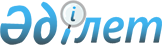 О порядке организации и проведения мирных собраний в городе ТуркестанРешение Туркестанского городского маслихата Туркестанской области от 26 июня 2020 года № 64/313-VI. Зарегистрировано Департаментом юстиции Туркестанской области 2 июля 2020 года № 5692
      В соответствии со статьей 6 Закона Республики Казахстан от 23 января 2001 года "О местном государственном управлении и самоуправлении в Республике Казахстан" и пунктом 2 статьи 8 Закона Республики Казахстан от 25 мая 2020 года "О порядке организации и проведения мирных собраний в Республике Казахстан", Туркестанский городской маслихат РЕШИЛ:
      1. Определить следующие специализированные места для организации и проведения мирных собраний в городе Туркестан:
      1) Площадка перед парком "Парасат";
      2) Площадка перед сценой, расположенной в парке "Жеңіс";
      3) Стадион имени О.Жарылкапова.
      Сноска. Пункт 1 с изменением, внесенным решением Туркестанского городского маслихата Туркестанской области от 07.08.2020 № 65/317-VI (вводится в действие по истечении десяти календарных дней после дня его первого официального опубликования).


      2. Определить маршрут следования для проведения демонстраций и шествий в городе Туркестан: расстояние от угла проспекта Жібек жолы и Шаульдерской трассы до пересечения улицы Ж.Майкотова и Шаульдерской трассы.
      Сноска. Пункт 2 с изменением, внесенным решением Туркестанского городского маслихата Туркестанской области от 07.08.2020 № 65/317-VI (вводится в действие по истечении десяти календарных дней после дня его первого официального опубликования).


      3. Определить порядок использования специализированных мест для организации и проведения мирных собраний в городе Туркестан, нормы их предельной заполняемости, требования к материально-техническому и организационному обеспечению специализированных мест для организации и проведения мирных собраний и шествий согласно приложению 1 к настоящему решению.
      4. Определить границы прилегающих территорий, в которых запрещено проведение пикетирования согласно приложению 2 к настоящему решению.
      5. Государственному учреждению "Аппарат Туркестанского городского маслихата" в установленном законодательством Республики Казахстан порядке обеспечить:
      1) государственную регистрацию настоящего решения в Республиканском государственном учреждении "Департамент юстиции Туркестанской области Министерства юстиции Республики Казахстан";
      2) размещение настоящего решения на интернет-ресурсе Туркестанского городского маслихата после его официального опубликования.
      6. Настоящее решение вводится в действие по истечении десяти календарных дней после дня его первого официального опубликования. ПОРЯДОК
использования специализированных мест для организации и проведения мирных собраний и шествий
      Сноска. Приложение 1 с изменениями, внесенным решением Туркестанского городского маслихата Туркестанской области от 07.08.2020 № 65/317-VI (вводится в действие по истечении десяти календарных дней после дня его первого официального опубликования).
      Специализированное место для организации и проведения мирных собраний – место общего пользования или маршрут следования, определенные Туркестанским городским маслихатом для проведения мирных собраний или шествий. Материально-техническое оснащение специализированных мест для проведения мирных собраний и шествий
      Представитель местного исполнительного органа при положительном рассмотрении уведомления/заявления совместно с организатором мирного собрания/шествия выезжает на специализированное место проведения за один день для согласования порядка ведения мероприятия по вопросам:
      - отличительного знака организаторов мирных собраний;
      - для определения периметра и ознакомления с материально-техническими характеристиками места проведения;
      - использования при проведении мирных собраний звукоусиливающих технических средств, соответствующим законодательству Республики Казахстан, плакаты, транспаранты и иные средства наглядной агитации, а также транспортные средства в случаях, предусмотренных настоящим Законом;
      - специально отведенного места для СМИ (ограничение лентой, либо ограждением; обеспечение достаточной видимости для произведения фото- видеосъемки и получения интервью);
      - использования средств аудиовизуальной техники, а также техники для произведения видео- и фотосъемки при проведении мирных собраний;
      - для ознакомления с маршрутом следования от угла проспекта Жібек жолы и Шаульдерской трассы до пересечения улицы Ж.Майкотова и Шаульдерской трассы.
      В день проведения мирного собрания организатор и его участники:
      - находятся на территории специализированного места в течение времени, указанного в заявлении;
      - обеспечивают сохранность зданий, сооружений, малых архитектурных форм, зеленых насаждений, а также иного имущества;
      - соблюдают санитарные нормы и правила техники безопасности, законодательство Республики Казахстан по соблюдению общественного правопорядка;
      - носят отличительный знак организатора мирных собраний. Границы прилегающих территорий, в которых запрещено проведение пикетирования
      Сноска. Приложение 2 в редакции решения Туркестанского городского маслихата Туркестанской области от 19.04.2024 № 17/77-VIII (вводится в действие по истечении десяти календарных дней после дня его первого официального опубликования).
      Не допускается проведение пикетирования на расстоянии 800 метров от границ прилегающих территорий следующих объектов:
      1) в местах массовых захоронений;
      2) на объектах железнодорожного, водного, воздушного и автомобильного транспорта и прилегающих к ним территориях;
      3) на территориях, прилегающих к организациям, обеспечивающим обороноспособность, безопасность государства и жизнедеятельность населения;
      4) на территориях, прилегающих к опасным производственным объектам и иным объектам, эксплуатация которых требует соблюдения специальных правил техники безопасности;
      5) на магистральных железнодорожных сетях, магистральных трубопроводах, национальной электрической сети, магистральных линиях связи и прилегающих к ним территориях.
					© 2012. РГП на ПХВ «Институт законодательства и правовой информации Республики Казахстан» Министерства юстиции Республики Казахстан
				
      Председатель сессии

      городского маслихата

Е. Мустапаев

      Секретарь маслихата

Г. Сарсенбаев
Приложение 1 к решению
Туркестанского
городского маслихата
№ 64/313-VI от 26 июня
2020 года
№ п/п
Наименование специализированного места
Материально-техническое оснащение
Нормы предельной заполняемости
1.1.
Площадка перед парком "Парасат"
- уличное освещение,- точка для подключения электроэнергии,- камеры видеонаблюдения и видеофиксации, - наличие парковочных мест (1 заезд, 1 выезд)
150 человек
2.2.
Площадка перед сценой, расположенной в парке "Жеңіс"
- уличное освещение,- точка для подключения электроэнергии,- камеры видеонаблюдения и видеофиксации,- наличие парковочных мест (1 заезд, 1 выезд)
150 человек
3.3.
Стадион имени О.Жарылкапова
- уличное освещение,- точка для подключения электроэнергии,- камеры видеонаблюдения и видеофиксации,- наличие парковочных мест (1 заезд, 1 выезд)
150 человекПриложение 2 к решению
Туркестанского
городского маслихата
№ 64/313-VI от 26 июня
2020 года